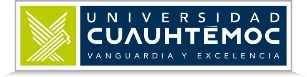 UNIVERSIDAD CUAUHTEMOC PLANTEL SAN LUIS POTOSIPrograma de Movilidad:Semestre Académico a cursar: _____	Seguro Médico (especifique)  	Duración del Periodo de estudios:  		Fecha de Inicio: /  /  / Fecha de Fin: _ /_ /_  DATOS PERSONALES DEL ESTUDIANTE:UNIVERSIDAD DESTINO (Datos a llenar por la Coordinación de RR.II de la UCSLP)TABLA DE EQUIVALENCIA DE MATERIAS (Rellenar una vez esté firmado el contrato de estudios)Nombre y Firma del estudiante:                                                   Firma del Coordinador de RR.II de la UCSLP___________________________	                                          _____________________________________	Apellidos:	Nombre:Dirección de origen:	Teléfono:Dirección de destino:	Teléfono:Número de DNI o IFE:e-mail:Nombre legal de la Institución y Domicilio Completo:Coordinador Institucional:Profesor responsable de intercambio: (nombre, teléfono, fax y e-mail.Clave de Materia	Materia en UCSLP	Materia Universidad Destino